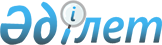 Об установлении ограничительных мероприятий
					
			Утративший силу
			
			
		
					Решение акима Багратионовского сельского округа Уланского района Восточно-Казахстанской области от 10 сентября 2020 года № 3. Зарегистрировано Департаментом юстиции Восточно-Казахстанской области 28 сентября 2020 года № 7594. Утратило силу решением акима Багратионовского сельского округа Уланского района Восточно-Казахстанской области от 23 декабря 2020 года № 5
      Сноска. Утратило силу решением акима Багратионовского сельского округа Уланского района Восточно-Казахстанской области от 23.12.2020 № 5 (вводится в действие по истечении десяти календарных дней после дня его первого официального опубликования).

      Примечание ИЗПИ.

      В тексте документа сохранена пунктуация и орфография оригинала.
      В соответствии с пунктом 2 статьи 35 Закона Республики Казахстан от 23 января 2001 года "О местном государственном управлении и самоуправлении в Республике Казахстан", подпунктом 7) статьи 10-1 Закона Республики Казахстан от 10 июля 2002 года "О ветеринарии", представлением руководителя государственного учреждения "Уланская районная территориальная инспекция комитета ветеринарного контроля и надзора Министерства сельского хозяйства Республики Казахстан" от 16 июня 2020 года № 01-26/344, аким Багратионовского сельского округа РЕШИЛ:
      1. Установить ограничительные мероприятия на территории пастбища "Синие горы", расположенного северо-восточнее от села Привольное, в связи с возникновением заболевания бешенство крупно-рогатого скота.
      2. Государственному учреждению "Аппарат акима Багратионовского сельского округа" в установленном законодательством Республики Казахстан порядке обеспечить:
      1) государственную регистрацию настоящего решения в территориальном органе юстиции;
      2) в течение десяти календарных дней после государственной регистрации настоящего решения направление его копии на официальное опубликование в периодические печатные издания, распространяемые на территории Уланского района;
      3) размещение настоящего решения на интернет-ресурсе акимата Уланского района после его официального опубликования.
      3. Контроль за исполнением настоящего решения оставляю за собой.
      4. Настоящее решение вводится в действие по истечении десяти календарных дней после дня его первого официального опубликования.
					© 2012. РГП на ПХВ «Институт законодательства и правовой информации Республики Казахстан» Министерства юстиции Республики Казахстан
				
      Аким сельского округа

А. Чурбанов
